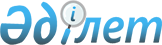 О неотложных мерах по социальной защите детей-сирот и детей, оставшихся без попечения родителей, и о натуральных нормах расходов на обмундирование и питание детей, воспитанников, учащихся и студентов учреждений образования
					
			Утративший силу
			
			
		
					Постановление Кабинета Министров Республики Казахстан от 31 марта 1995 г. N 376 Уратило силу - постановлением Правительства РК от 17 мая 2000 г. N 738 ~P000738.

      В целях социальной защиты детей-сирот и детей, оставшихся без попечения родителей, воспитанников, учащихся и студентов учебных заведений Кабинет Министров Республики Казахстан постановляет: 

      1. Главам областных, Алматинской и Ленинской городских администраций обеспечивать в первоочередном порядке учреждения для детей-сирот и детей, оставшихся без попечения родителей, по их заявкам продуктами питания, одеждой, обувью, мягким инвентарем и необходимым оборудованием. 

      2. Установить для детей-сирот и детей, оставшихся без попечения родителей, находящихся в домах ребенка, воспитывающихся и обучающихся в учебно-воспитательных учреждениях, семейных детских домах и учебных заведениях (независимо от типа и ведомственной подчиненности): 

      а) нормы обеспечения одеждой, обувью, мягким инвентарем и необходимым оборудованием согласно приложениям 1, 2, 3; 

      б) суммы расходов на культурно-массовую работу, приобретение хозяйственного инвентаря, предметов личной гигиены, игр, игрушек, книг на каждого воспитанника из числа детей-сирот и детей, оставшихся без попечения родителей, в размере не менее 3 процентов стоимости содержания воспитанников в этих учреждениях, без учета расходов на приобретение оборудования и инвентаря и капитальный ремонт зданий и сооружений. 

      Предоставить право администрациям детских домов и школ-интернатов всех типов по согласованию с Советом учреждения определять размер выплаты денежных средств детям-сиротам и детям, оставшимся без попечения родителей, на их личные расходы. 

      3. Утвердить нормы обеспечения одеждой, обувью, мягким инвентарем воспитанников общеобразовательных школ-интернатов общего типа и специальных школ-интернатов для детей, имеющих недостатки в физическом или умственном развитии, а также воспитанников, находящихся в интернатах при школах на полном государственном обеспечении, и учащихся в школах для детей и подростков, нуждающихся в особых условиях воспитания, согласно приложению 4. 

      4. Утвердить натуральные нормы питания детей, учащихся, воспитанников детских дошкольных учреждений, домов ребенка, детских домов, школ-интернатов для детей-сирот и детей, оставшихся без попечения родителей, школ-интернатов общего типа, спецшкол для детей с отклонениями в умственном или физическом развитии, школ-интернатов и профессионально-технических училищ для детей и подростков, нуждающихся в особых условиях воспитания, школ-интернатов санаторного типа, интернатов при общеобразовательных, средних специальных музыкальных и художественных школах, домов-интернатов, а также детей и подростков, находящихся в приемниках-распределителях органов внутренних дел, учащихся специализированных школ-интернатов с углубленным изучением отдельных предметов согласно приложениям 5, 6, 7, 8; учащихся профессионально-технических училищ и средних специальных учебных заведений, студентов высших учебных заведений из числа детей-сирот и детей, оставшихся без попечения родителей, согласно приложению 9. 

      5. Студенты и учащиеся высших, средних специальных и профессионально-технических учебных заведений из числа детей-сирот и детей, оставшихся без попечения родителей, находящихся под опекой (попечительством), обеспечиваются в период учебного процесса бесплатным горячим питанием из расчета 40 процентов стоимости дневного рациона для детей-сирот. 

      Детям-сиротам и детям, оставшимся без попечения родителей, находящимся под опекой (попечительством), в период обучения в общеобразовательной школе выдавать бесплатно школьную и спортивную форму, а также обеспечивать их завтраками за счет средств фонда всеобуча. 

      6. Выпускникам учебно-воспитательных учреждений всех типов, в том числе выпускникам профессионально-технических училищ и средних специальных учебных заведений из числа детей-сирот и детей, оставшихся без попечения родителей, при поступлении в профессионально-технические, средние специальные и высшие учебные заведения выдавать комплекты новой одежды, обуви согласно приложению 10, а также единовременное денежное пособие в сумме двух расчетных показателей. 

      Сноска. В пункте 6 заменены слова - постановлением Правительства РК от 9 августа 1996 г. N 987 P960987_ . 

      7. Выпускники из числа детей-сирот и детей, оставшихся без попечения родителей, находящиеся в период обучения на полном государственном обеспечении, при направлении на работу и трудоустройстве обеспечиваются за счет средств учебных заведений одеждой, обувью, мягким инвентарем и оборудованием согласно приложению 11, а также единовременным денежным пособием в сумме четырех расчетных показателей. 

      Предоставить право руководителям учебных заведений взамен одежды, обуви, мягкого инвентаря и оборудования, предусмотренных в приложении 11, выдавать по желанию выпускников денежную компенсацию в размере, необходимом для их приобретения, или перечислять указанную сумму в качестве вклада на имя выпускника в учреждениях Народного банка Республики Казахстан. Предприятия, организации, учреждения, принимающие их на работу, оказывают разовую материальную помощь в размере четырех среднемесячных окладов за счет собственных средств. 

      Выпускникам из числа детей-сирот и детей, оставшихся без попечения родителей, находящихся под опекой (попечительством), при поступлении их на работу выплачивается за счет предприятия, учреждения, организации единовременное пособие в сумме трех расчетных показателей и приобретается необходимая одежда, обувь и другое имущество (в пределах 10 расчетных показателей). 

      Сноска. В пункте 7 заменены слова - постановлением 

      Правительства РК от 9 августа 1996 г. N 987 P960987_ . 

      8. При невозможности обеспечения обмундированием, одеждой и обувью предоставить право Министерству образования Республики Казахстан, министерствам и ведомствам, имеющим в своем подчинении учебные заведения и учебно-воспитательные учреждения, главам областных, Алматинской и Ленинской городских администраций определять размер денежной компенсации взамен одежды, обуви, инвентаря, выдаваемых воспитанникам, учащимся, студентам из числа детей-сирот и детей, оставшихся без попечения родителей. 

      9. Руководителям предприятий, организаций и учреждений содействовать работающим выпускникам интернатных учреждений и учебных заведений из числа детей-сирот и детей, оставшихся без попечения родителей, в предоставлении долгосрочных ссуд на льготных условиях для жилищно-бытового устройства и приобретения товаров длительного пользования, а также льготному получению жилья в соответствии с действующим законодательством. [сирота_льгота] 

      10. Министерству образования, Министерству культуры, Министерству по делам молодежи, туризма и спорта Республики Казахстан, главам областных, Алматинской и Ленинской городских администраций освободить от платы за обучение в спортивных, художественных и музыкальных школах, школах искусств детей-сирот и детей, оставшихся без попечения родителей, воспитывающихся в детских домах, школах-интернатах, профессионально-технических училищах, детских домах семейного типа и приемных семьях, а также детей, находящихся под опекой (попечительством) граждан. 

      11. Расходы, связанные с посещением детьми-сиротами и детьми, оставшимися без попечения родителей, кинотеатров, выставок, музеев, спортивных сооружений, осуществляются за счет смет расходов учреждений образования, в которых они обучаются. 

      Расходы, связанные с проездом детей-сирот и детей, оставшихся без попечения родителей, воспитывающихся в детских домах и школах-интернатах, а также учащихся и студентов из числа сирот средних специальных, профессионально-технических и высших учебных заведений в общественном транспорте, осуществляются за счет средств учреждений образования в пределах стоимости ученического и студенческого проездных билетов. 

      12. Министерству образования совместно с Министерством здравоохранения Республики Казахстан, главам областных, Алматинской и Ленинской городских администраций предусматривать полное обеспечение детей-сирот и детей, оставшихся без попечения родителей, находящихся под опекой, попечительством граждан, в общеобразовательных школах, детских домах, школах-интернатах, профессионально-технических училищах, средних специальных и высших учебных заведениях, басплатными путевками в лагеря отдыха, в том числе санаторного типа, пансионаты и профилактории, дома отдыха, студенческие оздоровительные лагеря, а при наличии медицинских показаний - в санатории соответствующего профиля. Средства на эти цели предусматриваются в бюджетах социального страхования. Расходы, связанные с проездом воспитанников, учащихся и студентов (а при необходимости и сопровождающих их лиц) до места отдыха (лечения) и обратно, а также приобретением дополнительных путевок, производить за счет ассигнований, выделяемых на содержание учебно-воспитательных учреждений. 

      13. Дети-сироты и дети, оставшиеся без попечения родителей, обучающиеся во всех типах профессионально-технических, средних специальных и высших учебных заведений, независимо от их ведомственной подчиненности, а также студенты и учащиеся, потерявшие в период обучения обоих или единственного родителя, зачисляются на полное государственное обеспечение. Им назначается и выплачивается стипендия в соответствии с действующим порядком, а также ежегодно оказывается материальная помощь из средств стипендиального фонда. 

      Иногородним учащимся и студентам из числа детей-сирот и детей, оставшихся без попечения родителей, бесплатное питание предоставляется с момента их прибытия в учебное заведение. 

      Учащимся профессионально-технических училищ и средних специальных учебных заведений, студентам высших учебных заведений из числа детей-сирот и детей, оставшихся без попечения родителей, при предоставлении академических отпусков по медицинским показаниям сохраняется материальное обеспечение в установленном порядке. [сирота_льгота] 

      14. Разрешить ректорам высших учебных заведений, директорам профессионально-технических и средних специальных учебных заведений: 

      а) оплачивать в период каникул учащимся и студентам из числа детей-сирот и детей, оставшихся без попечения родителей, по нормам служебных командировок суточные расходы за время пребывания в пути и проезд в те учреждения и семьи, где они воспитывались, за счет ассигнований учебных заведений; [сирота_льгота] 

      б) выдавать учащимся и студентам из числа детей-сирот и детей, оставшихся без попечения родителей, не выезжающим в места организованного отдыха в дни каникул, а также в период болезни, наличные деньги в пределах стоимости установленной нормы на питание с учетом торговой наценки. 

      15. Предоставить право директорам детских домов и школ-интернатов разрешать бывшим воспитанникам из числа детей-сирот и детей, оставшихся без попечения родителей, обучающимся в профессионально-технических училищах, средних специальных и высших учебных заведениях, проводить в детском доме или школе-интернате каникулы с бесплатным проживанием и питанием. 

      16. Дети-сироты и дети, оставшиеся без попечения родителей, после окончания основной или полной общеобразовательной школы, профессионально-технического училища принимаются в высшие и средние специальные учебные заведения вне конкурса. При этом указанным лицам учебное заведение обязано предоставить общежитие (жилье). 

      17. Дети-сироты и дети, оставшиеся без попечения родителей, имеют право на безвозмездное получение в собственность занимаемых ими жилых помещений государственного жилищного фонда. 

      18. Министерству образования, Министерству здравоохранения, Министерству культуры, Министерству финансов, Министерству по делам молодежи, туризма и спорта Республики Казахстан, главам областных, Алматинской и Ленинской городских администраций, руководителям учебных заведений и органам опеки (попечительства) при местных исполнительных органах обеспечить выполнение гарантий социальной защиты детей, находящихся в детских домах семейного типа, под опекой (попечительством), учащихся, воспитанников, студентов из числадетей-сирот и детей, оставшихся без попечения родителей.     19. Министерствам и ведомствам совместно с Министерствомюстиции обеспечить пересмотр ведомственных нормативных актов всоответствии с настоящим постановлением.     20. Признать утратившими силу постановления Республики Казахстансогласно приложению 12.      Первый заместитель       Премьер-министра     Республики Казахстан                                              Приложение 1                                       к постановлению Кабинета                                   Министров Республики Казахстан                                       от 31 марта 1995 г. N 376                               Нормы          обеспечения одеждой, обувью и мягким инвентарем         воспитанников детских домов, детей-сирот и детей,          оставшихся без попечения родителей, находящихся       в школах-интернатах всех типов (включая воспитанников       дошкольного возраста, находящихся в школах-интернатах)----------------------------------------------------------------------                           !           !На одного вос- !На одного вос-                           !           !питанника      !питанника                           !           !школьного      !дошкольного                           !  Единица  !возраста       !возраста     Наименование          ! измерения !---------------!--------------                           !           !коли- ! срок   !коли- ! срок                           !           !чество! носки  !чество! носки                           !           !      ! (лет)  !      ! (лет)---------------------------!-----------!------!--------!------!-------           1               !     2     !  3   !   4    !  5   !  6----------------------------------------------------------------------         ОбмундированиеПальто зимнее                 штука       1       2       -       - Пальто зимнее, шуба            &gt&gt         -       -       1       2;Пальто демисезонное, куртка    &gt&gt         1       2       1       2;Школьная форма               комплект     1       1       -       -Форма одежды детскойорганизации (шерстяная)        &gt&gt         1       1       -       - ;Форма одежды детскойорганизации (хлопча-тобумажная)                    &gt&gt         1       1       -       -;Рубашки белые школьныехлопчатобумажные длямальчиков                     штука       2       2       -       -Фартуки к форменномуплатью для девочек:   черный                      &gt&gt         1       1       -       -;   белый                       &gt&gt         1       1       -       -;Форма спортивная и кеды      комплект     2       2       -       -Костюмы для мальчиков          &gt&gt         3       2       3       1;Платья (юбки, блузки)для девочек                   штука       3       2       3       1Халаты домашние длядевочек                        &gt&gt         2       2       2       2;Рубашки верхние хлопчато-бумажные для мальчиков         &gt&gt         3       1       3       1;Платья шерстяные (празд-ничные)                       штука       2       1       2       1Костюм шерстяной (празд-ничный)                      комплект     1       1       1       1Свитеры (джемперы)шерстяные                     штука       1       2       2       2Платья летние (празднич-ные)                           &gt&gt         2       1       2       1;Рейтузы для девочек            &gt&gt         2       1       2       1;Летний головной убор           &gt&gt         1       1       1       1;Зимний головной убор           &gt&gt         1       2       1       2;Воротнички (манжеты) длядевочек                      комплект     3       1       -       -Носовые платки               штука        4       1       4       1Ремень брючный длямальчиков                      &gt&gt         1       1       -       -;Шарф полушерстяной             &gt&gt         1       2       1       2;Перчатки (варежки)           пара         2       1       2       1Нательное белье              комплект     4       2       5       2Пояс для девочек             штука        1       1       -       -Бюстгальтеры для девочек       &gt&gt         3       1       -       -;Трико для девочек              &gt&gt         5       1       5       1;Трусы спортивные сатиновые     &gt&gt         2       1       3       1;Майки                          &gt&gt         3       1       3       1;Чулки, носки, гольфыхлопчатобумажные              пара        5       1       6       1Чулки, носки, гольфышерстяные                      &gt&gt         2       1       2       1;Ботинки, туфли (сандалии)      &gt&gt         3       1       3       1;Кроссовки                      &gt&gt         1       1       1       1;Тапочки                        &gt&gt         3       1       3       1;Валенки (сапоги, ботинкизимние)                        &gt&gt         1       1       1       1;Сапоги резиновые               &gt&gt         1       2       1       2;Калоши                         &gt&gt         -       -       1       2;Лыжный костюм                штука        1       2       1       2Шапка спортивная               &gt&gt         1       2       1       2;Ночные сорочки, пижамы         &gt&gt         2       1       2       1;Колготки                       &gt&gt         5       1       6       1;Передники (нагрудники длямальчиков)                     &gt&gt         -       -       2       1;Песочник, купальник, плавки    &gt&gt         1       1       1       1;Шапка                          &gt&gt         1       2       1       2;Рабочая одежда               комплект     1       2       -       -Специальная одежда             &gt&gt         1       1       -       -;Портфели, сумки               штука       2       2       -       -Чемодан                        &gt&gt         1       5       1       5;                           Мягкий инвентарьПростыни                      штука       3       2       5       2Пододеяльники                  &gt&gt         2       3       3       3;Наволочки для подушки (нижние)                       &gt&gt         1       4       1       4;Наволочки для подушки(верхние)                      &gt&gt         3       2       3       2;Полотенца вафельныехлопчатобумажные               &gt&gt         3       2       3       2;Полотенца махровые             &gt&gt         3       3       3       2;Одеяло шерстяное или ватное    &gt&gt         1       6       1       6;Одеяло байковое                &gt&gt         1       4       1       4;Матрац                         &gt&gt         1       4       1       3;Подушка пухо-перовая           &gt&gt         1       8       1       8;Покрывало                      &gt&gt         1       6       1       6;Коврик прикроватный            &gt&gt         1       4       1       4; 

       Примечание: 1. Директорам детских домов и школ-интернатов предоставляется право производить отдельные изменения в данный перечень с учетом моды и интересов воспитанников в пределах его стоимости. 

      2. Зимними пальто, обувью и головными уборами воспитанники школ-интернатов и детских домов обеспечиваются в областях и районах, списки которых утверждаются Кабинетом Министров Республики Казахстан. В районах, где выдача зимней одежды, обуви не предусмотрена, демисезонное пальто выдается на один год, а ботинки (туфли) - на 7 месяцев. 

 

                                                 Приложение 2                                             к постановлению Кабинета                                       Министров Республики Казахстан                                          от 31 марта 1995 г. N 376 



 

                                 Нормы                 обеспечения одеждой, обувью и мягким              инвентарем студентов и учащихся из числа            детей-сирот и детей, оставшихся без попечения              родителей, высших, средних специальных и           профессионально-технических учебных заведений-----------------------------------------------------------------------                               !Единица! Норма выдачи для  !       Наименование            !измере-!-------------------!Срок носки,                                !ния    ! юношей  ! девушек !   лет-------------------------------!-------!---------!---------!-----------            1                  !   2   !   3     !    4    !     5-------------------------------!-------!---------!---------!-----------Болоньевая куртка, утепленная    штука      1         1          2Костюм-тройка шерстяной дляюношей                            &gt&gt        1         -          2;Костюм-тройка шерстяной длядевушек                           &gt&gt        -         1          2;Блузка для девушек                &gt&gt        -         1          1;Сорочка для юношей                &gt&gt        1         -          1;Платья для девушек                &gt&gt        -         1          1;Блузка и юбка для девушек         &gt&gt        -         1          1;Костюм хлопчатобумажный дляюношей                            &gt&gt        1         -          1;Майка для юношей                  &gt&gt        1         -          1;Комбинация для девушек            &gt&gt        -         1          1;Трико для девушек                 &gt&gt        -         2          1;Трусы                             &gt&gt        2         2          1;Головной убор: зимний             &gt&gt        1         1          2;               осенний            &gt&gt        1         1          2;Туфли                            пара       -         1          1Ботинки                           &gt&gt        1         -          1;Сапожки (полусапожки)утепленные                        &gt&gt        1         1          1;Сапоги кирзовые               пара       1         1          1Сорочки для юношей с короткимрукавом                          штука      2         -          1Платья для девушек летние         &gt&gt        -         2          1;Тапочки спортивные               пара       1         1          1Перчатки (варежки)                &gt&gt        1         1          1;Носки хлопчатобумажные            &gt&gt        4         -          1;Носки шерстяные                   &gt&gt        2         -          1;Колготки                         штука      -         4          1Колготки полушерстяные            &gt&gt        -         2          1;Косынка (шарф)                    &gt&gt        1         1          1;Платки носовые                    &gt&gt        4         4          1;Костюм тренировочный              &gt&gt        1         1          1;Костюм лыжный хлопчатобумажный    &gt&gt        1         1          2;Бюстгальтер                       &gt&gt        -         2          1;Сорочка женская                   &gt&gt        -         1          1;     Сноска. Сапоги кирзовые выдаются учащимся сельскихпрофессионально-технических училищ.     Примечание. Руководителям учебных заведений предоставлляетсяправо вносить отдельные изменения в данный перечень в пределах егостоимости.

                                           Приложение 3                                     к постановлению Кабинета                                  Министров Республики Казахстан                                      от 31 марта 1995 г. N 376 



 

                                 Нормы                 обеспечения одеждой, обувью и мягким           инвентарем детей, находящихся в домах ребенка--------------------------------------------------------------------                           !         Для детей в возрасте      Наименование         !----------------------------------------                           ! до 1 года  !от 1 до 2 лет!от 2 до 3 лет                           !------------!-------------!-------------                           !кол-во! срок!кол-во! срок !кол-во! срок                                   !      !носки!      !носки,!      !носки,                           !      !лет  !      !лет   !      ! лет--------------------------------------------------------------------            1              !   2  !  3  !  4   !   5  !   6  !  7--------------------------------------------------------------------     Белье нательное и        постельноеСорочки нижние, майки, распашонки                    25     3     10     3      10     3Кофточки нижние, пижамы,сорочки ночные                12     3     15     3       6     2Ползунки, трусы, трико(теплые)                      40     3     40     3      10     2Ползунки, трусы, трико(летние)                      30     3     30     3      10     2Простыни детские               7     3      8     4       8     4Пеленки летние               130     3     50     3      10     2Пеленки теплые                30     4     10     4       -     -Пододеяльники (конвертыдетские)                       8     3      8     4       5     4Наволочки для подушкиверхние                        7     3      7     3       5     3Наволочки для подушкинижние                       1,5     2    1,5     2      1,5    2Наволочки тюфячные            -      -    1,5     3      1,5    3Полотенца детские              4     2      8     3       8     3Косынки, чепчики               5     3      5     3       5     3     Одежда и обувьКостюмы (платья) теплые       -      -      6     3       6     3Костюмы (платья) летние       -      -      8     3       8     3Костюмы трикотажныетренировочные                 -      -      -     -       2     2Фартучки                      -      -      3     2       3     2Носки, гольфы                 5      1     10     1      10     1Колготки                      -      -     20    1,5     12     1Свитера, жакеты, кофтывязаные шерстяные (полушерстяные)              1,5     3      2     4      2      4Рейтузы                       -      -      2     2      2      2Куртки (плащи) непромокаемые  -      -      -     -      1      2Пальто демисезонные           -      -      1     2      1      2Пальто зимние                 -      -      1     2      1      2Головные уборы летние(панамки, пилотки)            -      -      3     3      3      3Шапки меховые детские         -      -      1     3      1      3Шапки вязаные шерстяные      1,5     2     1,5    2      2      2Шарфы, кашне                  -      -      1     2      1      2Варежки                       -      -      2     2      3      3Носки шерстяные               4      2      3    1,5     3     1,5Туфли                         -      -      2     1      2     0,5Ботинки                       1      1      1     1      1      1Ботинки, сапоги утепленные    -      -      1     2      1      1Валенки                       -      -      1     3      1      3Галоши на валенки             -      -      1     3      1      3Сапожки резиновые             -      -      -     -      1      2Костюмы (платья) праздничные  теплые                        -      -      1     2      1      2Костюмы (платья) праздничныелетние                        -      -      1     2      1      2Лента шелковая капроновая(метров)                      -      -      2     2      2      2Обувь праздничная (чешки идр.)                          -      -      2     2      2      2     Постельные принадлежности         и прочие предметыМатрацы детские               2      3     1,5    3     1,25    3Одеяла детские теплые ватные  2      3     1,5    3     1,1     3Одеяла детские шерстяные,полушерстяные                1,25    5     1,25   5     1,1     5Одеяла детские байковые      2,5     3     1,5    3     1,25    3Одеяла детские тканевые       1      5      1     5      1      5Подушки                       2      4     1,5    4     1,5     4Мешки спальные                1      4      1     4      1      4Мешки вещевые из плотнойткани                        0,5     4     0,5    4     0,5     4Мешки прикроватные            2      4      2     4      2      4Полотенца посудные           0,25    1     0,25   1     0,25    1Платки носовые (салфетки)     10     1      10    1      10     1     Примечание. Главным врачам домов ребенка предоставляется правопроизводить отдельные изменения в нормах обеспечения детей в домахребенка одеждой, обувью и мягким инвентарем в пределах стоимостиполного их комплекта на одного ребенка.

                                            Приложение 4                                      к постановлению Кабинета                                   Министров Республики Казахстан                                      от 31 марта 1995 г. N 376 



 

                                 Нормы            обеспечения одеждой, обувью, мягким инвентарем         воспитанников общеобразовательных школ-интернатов          общего типа, школ-интернатов для детей, имеющих       недостатки в физическом или умственном развитии (кроме     детей-сирот и детей, оставшихся без попечения родителей),     а также воспитанников, находящихся в интернатах при школах      на полном государственном обеспечении, учащихся в школах       для детей и подростков, нуждающихся в особых условиях                             воспитания--------------------------------------------------------------------              Наименование           ! Единица ! Норма на ! Срок                                     !измерения!одного вос!носки,                                     !         !питанника ! лет--------------------------------------------------------------------                      1              !    2    !     3    !    4--------------------------------------------------------------------             ОбмундированиеПальто зимнее                          штука        1         3Пальто демисезонное, куртка              &gt&gt         1         3;Школьная форма                       комплект       1         2Костюм хлопчатобумажный для мальчиков(включая форму одежды детской организации)                             &gt&gt         3         2;Платье хлопчатобумажное (юбки, блузки) для девочек (включая форму  одежды детской организации)              &gt&gt         4         3;Фартуки к форменному платью для девочек:хлопчатобумажный черный                штука        1         2Хлопчатобумажный белый                   &gt&gt         1         4;Рубашки верхние хопчатобумажные длямальчиков                                &gt&gt         4         2;Свитер (джемпер) шерстяной               &gt&gt         1         2;Рейтузы для девочек                      &gt&gt         2         2;Воротнички                               &gt&gt         3         1;Носовые платки                           &gt&gt         4         1;Ремень брючный для мальчиков             &gt&gt         1         2;Летний головной убор                     &gt&gt         1         2;Зимний головной убор                     &gt&gt         1         3;Шарф полушерстяной                       &gt&gt         1         3;Перчатки (варежки)                     пара         1         1Нательное белье                     комплект        3         3Бюстгальтеры для девочек              штука         3         2Трусы сатиновые                         &gt&gt          2         1;Трико для девочек                       &gt&gt          3         2;Форма спортивная и кеды             комплект        1         2Майки                                 штука         2         1Чулки, носки, гольфы хлопчатобумажные  пара         3         1Ботинки, туфли                          &gt&gt          1        8 мес.;Чулки, носки, гольфы шерстяные          &gt&gt          1         1;Тапочки                                 &gt&gt          1        8 мес.;Валенки или утепленная обувь            &gt&gt          1         2;Лыжный костюм                        штука          1         3Ночная сорочка, пижама                  &gt&gt          2         2;Колготки                                &gt&gt          2         1;Комбинезон для работы                   &gt&gt          1         2;     Мягкий инвентарьПростыни                                &gt&gt          3         3;Пододеяльники                           &gt&gt          3         4;Наволочки для подушки верхние           &gt&gt          3         3;Наволочки для подушки нижние            &gt&gt          1         5;Полотенца (включая для ног)             &gt&gt          3         1;Полотенце махровое                      &gt&gt          1         2;Одеяло шерстяное, ватное                &gt&gt          1         6;Одеяло байковое                         &gt&gt          1         5;Матрац                                  &gt&gt          1         8;Подушка пухо-перовая                    &gt&gt          1         8;Покрывало                               &gt&gt          1         6;

                                           Приложение 5                                     к постановлению Кабинета                                 Министров Республики Казахстан                                     от 31 марта 1995 г. N 376 



 

                             Нормы питания          детей в детских яслях, детских садах, яслях-садах           и в санаторных дошкольных учреждениях (граммов в                       день на одного ребенка)--------------------------------------------------------------------                        !     Для детей в возрасте    !в санаторных                        !------------!----------------!дошкольных      Продукты          !до 3 лет    ! от 3 до 7 лет  !учреждениях                        !-----------------------------!для детей в                        !в учрежд.с длительн.пребыван.!возрасте                        !-----------------------------!-------------                        !9-10,5!12-24!9-10,5!12  !24  !до 3 !от 3 до                        !час.  !час. !час.  !час.!час.!лет  !7 лет--------------------------------------------------------------------           1            !  2   !  3  !   4  ! 5  ! 6  !  7  !   8--------------------------------------------------------------------  Хлеб пшеничный             55    60    80    110  110   70    110Хлеб ржаной                25    30    40     60   60   80     60Мука пшеничная             16    16    20     25   25   16     25Мука картофельная           3     3     3      3    3    3      3Крупа, бобовые, макаронныеизделия                    20    30    30     45   45   35     45Картофель                 120   150   190    220  220  150    250Овощи разные              180   200   200    250  250  300    300Фрукты свежие              90   130    60     60  150  250    350Фрукты сухие               10    10    10     10   15   15     15Кондитерские изделия        4     7    10     10   10   10     15Сахар                      35    50    45     55   55   50     60Масло сливочное            12    17    20     23   25   30     35Масло растительное          5     6     7      9    9    6     10Яйцо (штук)              0,25   0,5   0,5    0,5  0,5    1      1Молоко                    500   600   420    500  500  700    700Творог                     40    50    40     40   50   50     75Мясо                       60    85   100    100  100  120    160Рыба                       20    25    45     50   50   25     70Сметана                     5     5     5     10   15   20     25Сыр                         3     3     5      5    5   10     10Чай                       0,2   0,2   0,2    0,2  0,2  0,2    0,2Кофе злаковый               1     1     2      2    2    1      2Соль                        2     2     5      5    8    5      8Дрожжи                      1     1     1      1    1    1      1

                                            Приложение 6                                   к постановлению Кабинета Министров                                         Республики Казахстан                                      от 31 марта 1995 г. N 376 



 

                                 НОРМЫ              питания детей, находящихся в домах ребенка--------------------------------------------------------------------                Продукты            !    Норма на одного ребенка                                     !        (граммов в день)--------------------------------------------------------------------Хлеб пшеничный                                    100Хлеб ржаной                                        50Мука пшеничная                                     20Мука картофельная                                   3Крупа, бобовые, макаронные изделия                 35Картофель                                         150Овощи разные                                      300Фрукты свежие                                     250Фрукты сухие                                       15Сок фруктовый                                      50Кондитерские изделия                               10Сахар                                              50Масло сливочное                                    30Масло растительное                                  6Яйцо (штук)                                         1Молоко                                            700Творог                                             50Мясо                                              120Консервы мясные для детского и диетическогопитания                                            50Рыба                                               25Сметана                                            20Сыр                                                10Чай                                               0,2Кофейный напиток                                    1Соль                                                5Дрожжи                                              1     Примечание. Для детей больных хронической дизентерией, туберкулезом, ослабленных детей, а также для больных детей, находящихся в изоляторе, сохраняется 15-процентная надбавка.

                                            Приложение 7                                 к постановлению Кабинета Министров                                       Республики Казахстан                                     от 31 марта 1995 г. N 376 



 

                             НОРМЫ ПИТАНИЯ     воспитанников детских домов, школ-интернатов для детей-сирот    и детей, оставшихся без попечения родителей, школ-интернатов    общего типа, спецшкол для детей с отклонениями в умственном             или физическом развитии, школ-интернатов и      профессионально-технических училищ для детей и подростков,     нуждающихся в особых условиях воспитания, школ-интернатов       санаторного типа, интернатов при общеобразовательных,      средних специальных музыкальных и художественных школах,     домов-интернатов, а также детей и подростков, находящихся        в приемниках-распределителях органов внутренних дел--------------------------------------------------------------------                                 !  Норма на одного воспитанника                                 !       (граммов в день)           Продукты              !----------------------------------                                 !  дошкольного    !  школьного                                 !   возраста      !   возраста--------------------------------------------------------------------               1                 !          2      !       3  --------------------------------------------------------------------Хлеб ржаной                            60                150Хлеб пшеничный                        100                200Мука пшеничная                         35                 35Мука картофельная                       3                  3Крупа, бобовые, макаронные изделия     45                 75Картофель                             300                400Овощи и другая зелень                 400                470Фрукты свежие                         260                250Соки                                  200                200Фрукты сухие                           10                 15Сахар                                  55                 70Кондитерские изделия                   25                 25Кофе                                    2                  4Какао                                   1                  2Чай                                   0,2                0,2Мясо                                   95                100Птица                                  25                 30Рыба и селедь                          60                110Колбасные изделия                      10                 25Молоко, кисломолочные продукты        500                500Творог                                 50                 70Сметана                                10                 10Сыр                                    10                 12Масло сливочное                        35                 50Масло растительное                     12                 18Яйцо (штук)                             1                  1Специи                                  2                  2Соль                                    8                  8Дрожжи                                  1                  1 

       Примечание. 1. В летний оздоровительный период (до 90 дней), в воскресные, праздничные, каникулярные дни норма расходов на питание увеличивается на 10 процентов. 

      2. Разрешается производить замену отдельных продуктов питания в соответствии с таблицей замены продуктов по основным пищевым веществам, утвержденной Министерством здравоохранения по согласованию с Министерством финансов Республики Казахстан. 

      3. При направлении воспитанников детских домов и школ-интернатов из числа детей-сирот и детей, оставшихся без попечения родителей, для поступления в средние профессионально-технические училища, в высшие и средние учебные заведения им оплачиваются за счет средств, выделяемых на содержание детских домов и школ-интернатов, проезд и суточные расходы по нормам служебных командировок за время пребывания в пути. При этом установленные расходы на питание для этих воспитанников не производятся. 

      4. Разрешается руководителям детских домов, школ-интернатов всех типов выдавать детям-сиротам и детям, оставшимся без попечения родителей, на время пребывания их в семьях родственников или отдельных граждан в дни каникул, в воскресные и праздничные дни, а также в период болезни продукты в соответствии с нормами питания или наличные деньги в пределах стоимости питания. 

      5. Денежная норма расходов на питание учащихся, обучающихся (без проживания) в специальных общеобразовательных школах-интернатах для детей, имеющих недостатки в физическом или умственном развитии устанавливается в размере 75 процентов от стоимости питания на одного учащегося в день. 

 

                                            Приложение 8                                 к постановлению Кабинета Министров                                       Республики Казахстан                                     от 31 марта 1995 г. N 376 



 

                             НОРМЫ ПИТАНИЯ            учащихся в специализированной школе-интернате         с углубленным изучением русского языка и усиленной         военно-физической подготовкой, специализированной                школе-интернате для одаренных детей--------------------------------------------------------------------              Продукты               !  Норма на одного учащегося                                     !      (граммов в день)--------------------------------------------------------------------Хлеб ржаной                                      250Хлеб пшеничный, булочные изделия                 300Мука пшеничная                                    30Крахмал                                            5Крупы, бобовые, макаронные изделия               125Сахар, сладости                                  120Мед                                               20Кондитерские изделия                              60Масло сливочное                                   30Масло растительное                                18Молоко, кисломолочные продукты                   450Сметана                                           20Творог                                            70Сыр                                               15Мясо, мясопродукты                               390Колбаса                                           10Птица                                             30Рыба, селедь                                      90Яйцо                                              50Икра осетровая                                     4Картофель                                        390Овощи свежие и консервированные                  680Фрукты, ягоды                                    660Соки                                             500Сухофрукты                                        15Чай                                                2Кофе                                               2Какао                                              2Специи                                             2Соль                                               8     Примечание: разрешается производить замену отдельных продуктовпитания в соответствии с таблицей замены продуктов по основнымпищевым веществам с сохранением калорийности рациона питания.

                                            Приложение 9                                  к постановлению Кабинета Министров                                        Республики Казахстан                                     от 31 марта 1995 г. N 376 



 

                             НОРМЫ ПИТАНИЯ          студентов и учащихся из числа детей-сирот и детей,        оставшихся без попечения родителей, высших, средних         специальных и профессионально-технических учебных                             заведений--------------------------------------------------------------------              Продукты               !  Норма на одного человека                                     !      (граммов в день)--------------------------------------------------------------------               1                     !               2--------------------------------------------------------------------Хлеб ржаной                                      170Хлеб пшеничный                                   280Мука пшеничная                                    35Мука картофельная                                  3Крупа, бобовые, макаронные изделия                75Картофель                                        400Овощи и другая зелень                            470Фрукты свежие                                    250Соки                                             200Фрукты сухие                                      15Сахар                                             70Кондитерские изделия                              25Кофе                                               4Какао                                              2Чай                                                2Мясо                                             160Птица                                             30Рыба и сельдь                                    110Колбасные изделия                                 25Молоко, кисломолочные продукты                   500Творог                                            70Сметана                                           10Сыр                                               12  Масло сливочное                                   50Масло растительное                                18Специи                                             2Соль                                               8Дрожжи                                             1Яйцо (штук)                                        1 

       Примечание: 1. В летний оздоровительный период (до 90 дней), в воскресные, праздничные и каникулярные дни норма расходов на питание увеличивается на 10 процентов. 

      2. При отсутствии горячего питания, а также при наличии одно-двухразового питания студентам и учащимся выплачивается взамен питания денежная компенсация полностью или частично в размере, не компенсированном стоимостью полученного горячего питания (с учетом торговой наценки). 

 

                                            Приложение 10                                 к постановлению Кабинета Министров                                       Республики Казахстан                                     от 31 марта 1995 г. N 376 



 

                                ПЕРЕЧЕНЬ                одежды и обуви, выдаваемых выпускникам       учебно-воспитательных учреждений всех типов (в том числе      выпускникам профессионально-технических училищ и средних    специальных учебных заведений) из числа детей-сирот и детей,      оставшихся без попечения родителей, при их поступлении в     профессионально-технические, средние специальные и высшие                         учебные заведения--------------------------------------------------------------------          Наименование           !  Единица   ! Количество на одного                                 ! измерения  ! воспитанника--------------------------------------------------------------------                   1             !      2     !              3--------------------------------------------------------------------               ОбмундированиеПальто демисезонное или утепленнаяосенняя куртка                      штука                1Головной убор (осенний)               &gt&gt                 1;Шарф теплый                           &gt&gt                 1;Перчатки                            пара                 1Обувь (осенняя)                       &gt&gt                 1;Тапочки                               &gt&gt                 1;Комбинации                          штука                2Ночная сорочка (рубашка)              &gt&gt                 2;Бюстгальтер                           &gt&gt                 2;Рейтузы для девушек                   &gt&gt                 2;Колготки                            пара                 2Майки для юношей                    штука                2Трусы                                 &gt&gt                 2;Носки хлопчатобумажные              пара                 2Трико                               штука                1Рубашка хлопчатобумажная для юношей   &gt&gt                 2;Брюки (мужские)                       &gt&gt                 1;Костюм шерстяной для юношей           &gt&gt                 1;Костюм шерстяной для девушек        штука                1Платье хлопчатобумажное               &gt&gt                 1;Халат домашний                        &gt&gt                 1;Носовые платки                        &gt&gt                 2;Полотенце                             &gt&gt                 1;Чемодан или сумка                     &gt&gt                 1;Предметы личной гигиены (мыло, зубнаяпаста, щетка)                         &gt&gt;     Примечание. Вышеназванным перечнем одежды и обувиобеспечиваются дети-сироты и дети, оставшиеся без попеченияродителей, находящиеся под опекой (попечительством) граждан.

                                            Приложение 11                                 к постановлению Кабинета Министров                                       Республики Казахстан                                    от 31 марта 1995 г. N 376 



 

                                Перечень           одежды, обуви, мягкого инвентаря, оборудования,       выдаваемых воспитанникам детских домов, детям-сиротам     и детям, оставшимся без попечения родителей, находившимся             в школах-интернатах всех типов, в средних        профессионально-технических училищах, высших и средних       специальных учебных заведениях, при их трудоустройстве--------------------------------------------------------------------         Наименование          !  Единица  ! Количество предметов                               ! измерения !------------------------                               !           !  юношам    ! девушкам--------------------------------------------------------------------                     1         !     2     !      3     !      4--------------------------------------------------------------------            ОбмундированиеПальто зимнее                       штука        1           1Пальто демисезонное, куртка           &gt&gt         1           1;Головной убор: зимний                 &gt&gt         1           1;               осенний                &gt&gt         1           1;Шарф теплый                           &gt&gt         1           1;Перчатки, варежки                   пара         1           1Обувь: осенняя                        &gt&gt         1           1;       летняя                         &gt&gt         1           1;       зимняя утепленная              &gt&gt         1           1;Тапочки                               &gt&gt         1           1;Нательное белье                    комплект      2           -Комбинации                          штука        -           1Ночная рубашка                        &gt&gt         -           1;Бюстгальтер                           &gt&gt         -           2;Колготки                             пара        -           2Трико                               штука        -           2Костюм, платье праздничное            &gt&gt         1           1;Костюм спортивный                     &gt&gt         1           1;Блузка шелковая                       &gt&gt         -           1;Рубашка праздничная                   &gt&gt         1           -;Сарафан (юбка) шерстяные              &gt&gt         -           1;Брюки шерстяные                       &gt&gt         1           -;Рубашка, блуза верхняя                &gt&gt         1           1;Платье (костюм х/б)                   &gt&gt         1           1;Жакет или джемпер                     &gt&gt         1           1;Носовые платки                      штука        2           2Носки, гольфы                       пара         2           2Портфель, сумка                     штука        1           1Чемодан                               &gt&gt         1           1;        Мягкий инвентарьПолотенце льняное                     &gt&gt         1           1;Полотенце махровое                    &gt&gt         1           1;Наволочка для подушки (нижняя)        &gt&gt         1           1;Наволочка для подушки (верхняя)       &gt&gt         2           2;Одеяло шерстяное                      &gt&gt         1           1;Простыни                              &gt&gt         2           2;Пододеяльник                          &gt&gt         2           2;Покрывало                             &gt&gt         1           1;          ОборудованиеМатрац ватный                         &gt&gt         1           1;Подушка                               &gt&gt         1           1;Кровать                               &gt&gt         1           1;Тумбочка                              &gt&gt         1           1;Стол                                  &gt&gt         1           1;Стулья                                &gt&gt         2           2;Шторы на окна                       пара         1           1             ПосудаКухонная                          набор          1           1Столовая                             &gt&gt          1           1; 

       Примечание. Руководителям высших, средних специальных и профессионально-технических учебных заведений предоставляется право вносить отдельные изменения в данный перечень в пределах его стоимости. По желанию студентов и учащихся вместо одежды, обуви, мягкого инвентаря и оборудования разрешается (как исключение) выдавать наличные деньги или перечислять их на лицевой счет студента (учащегося) в сбербанк на самостоятельное приобретение одежды, обуви, мягкого инвентаря и оборудования. 

      Разрешается при направлении студента, учащегося при трудоустройстве (или направлении на учебу) оставлять им (по желанию) одежду и обувь, бывшие в их пользовании в период обучения, срок носки которых не истек. 

 

                                            Приложение 12                                  к постановлению Кабинета Министров                                       Республики Казахстан                                     от 31 марта 1995 г. N 376 



 

                                Перечень 

           утративших силу некоторых решений Правительства 

          Республики Казахстан по вопросам социальной защиты 

       детей-сирот и детей, оставшихся без попечения родителей, 

        а также воспитанников, учащихся и студентов учреждений 

                             образования 



 

      1. Постановление ЦК Компартии Казахстана и Совета Министров Казахской ССР от 29 сентября 1987 г. N 440 "О реализации постановления ЦК КПСС и Совета Министров СССР от 31 июля 1987 г. N 872 "О мерах по коренному улучшению воспитания, обучения и материального обеспечения детей-сирот и детей, оставшихся без попечения родителей" (СП КазССР, 1987 г., N 24, ст.98). 

      2. Постановление Совета Министров Казахской ССР от 15 марта 1990 г. N 111 "О реализации постановлений Совета Министров СССР от 21 февраля 1990 г. N 195 "Об улучшении питания детей в интернатных учреждениях" (СП КазССР, 1990 г., N 10, ст.59). 

      3. Пункт 11 Временного положения о трудоустройстве, социально-правовой защищенности выпускников высших и средних специальных учебных заведений, утвержденного постановлением Кабинета Министров Республики Казахстан от 25 августа 1992 г. N 704 (САПП Республики Казахстан, 1992 г., N 33, ст.507). 

      4. Пункт 1 постановления Кабинета Министров Республики Казахстан от 28 августа 1992 г. N 720 "О натуральных нормах расходов на обмундирование и питание студентов высших, учащихся средних специальных и профессионально-технических учебных заведений" (САПП Республики Казахстан, 1992 г., N 34, ст.521). 

 
					© 2012. РГП на ПХВ «Институт законодательства и правовой информации Республики Казахстан» Министерства юстиции Республики Казахстан
				